7th September 2022Dear Parents,I hope this finds you well. It is has been a great start to the school year. All the children have settled in very well including our new Primary 1’s. A few have forgotten their bearings and headed back in to their old classrooms of last year but that is to be expected!Just a few up-dates Recent confirmations have allowed us to now bring our Primary 4-7 children to the pool every Friday and all children in those classes have received individual letters which include ABC council guidelines. Pool begins this Friday. Should there be strike action, we let you know of cancellation as soon as we are informed. We have moved our tin-whistle/Spanish lessons to every Wednesday. These will begin on Wednesday 15th September, not this Friday the 9th September. To fully utilise Reading Eggs and Sumdog, we are running a challenge with both these programmes. The first challenge will begin on Monday and will run for six weeks. There will be a significant prize for the winner in each Key Stage for both programmes with two runner up prizes. As follows: Reading Eggs 	- Foundation (Primary 1&2)			- KS1 (Primary 3&4)                        	-KS2 (Primary 5,6&7)Sumdog	 	-(Primary 3&4)-(Primary 5,6&7) Please note the winner will be based on the level of progression over this period which is reasonably significant. So please do not worry about considering prolonged periods of I-pad time! However remember that teachers do assign Reading Eggs and Sumdog as homework on occasions and that this should be completed. They are both invaluable learning tools.  Please keep Saturday 22nd October 1pm-3pm free as we are hoping to run a Fun Day/Open Day similar to last year. Halloween dress up is optional. More details to follows. But spread the word! Please ensure that children up to 16 are accompanied by an adult. After school Art for P2/P3 will begin Monday 12th September 2.00 – 3.15pm.  Cost £18 for 6 weeks.  Please confirm your child’s attendance by Friday 9th September.Yours sincerelyR Robinson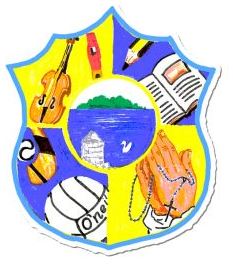 Principal:  Miss R RobinsonB Ed (Hons) M ED PQHTel:    028 38851778Fax:  028 38852568   St Mary’s Primary School84 Maghery RoadMagheryDungannonCo TyroneBT71 6PA                                                                                    07/09/2022